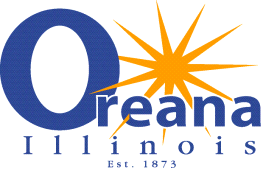 									Meeting Minutes									For the May 21, 2019							Regular Meeting of the Village Board Swore in new trustees Guntle, Welch and Ward.The meeting was called to order at 6:00 p.m. by Mayor Aaron Keathley.  Roll CallMayor Keathley declared a quorum present. Consent Agenda: A motion was made by Trustee Bruns seconded by Trustee Hiser to accept the Consent Agenda.Bills: $	33,804.34Income: $ 49,263.23Minutes from the April 16, 2018 meeting. A general discussion was held. A roll call vote was taken. Mayor Keathley declared Motion Carried.Administrative Reports:  Mayor - NoneClerk –	NoneTreasurer – NoneAttorney – Attorney Weatherford said that he would revisit modification of building code next month.Engineer- NoneCommittee Reports:  Health, Zoning and Water – NoneStreet, Police and Parks – NonePublic Comment:  NoneOld Business:  New Business: The first item Approval of Amendment to Agreement with Chastain and Associates for Engineering Planning, Design and Construction Services for the Village of Oreana (Water Tower Project).A motion was made by Trustee Bruns seconded by Trustee Ballard to approve of Amendment to Agreement with Chastain and Associates for Engineering Planning, Design and Construction Services for the Village of Oreana (Water Tower Project).A general discussion was held.  A roll call vote was taken.Mayor Keathley declared Motion Carried.The second item on the Agenda is Discussion and or approval of Committee Appointments.Mayor Keathley said no action needed to be taken at this time.The last item on the Agenda is Update of Appropriations Ordinance – Special Meeting to Follow. Adjournment A motion was made by Trustee Ward to adjourn, Seconded by Trustee Welch.A voice vote was taken.  Yes-6, No-0. Mayor Keathley declared the motion carried and the meeting adjourn.Dated this day of May 21, 2019. ___________________________________________________Anne Kirby, Village ClerkApproved:___________________________________________________Aaron Keathley, MayorTrustee BallardYesTrustee WardYesTrustee BrunsYesTrustee WelchYesTrustee HiserYesTrustee GuntleYesMayor KeathleyYesAttorney Weatherford                   YesClerk KirbyYesTreasurer Koszesza Yes Trustee Ballard	YesTrustee WardYesTrustee Bruns YesTrustee WelchYesTrustee HiserYesTrustee GuntleYes Trustee Ballard	YesTrustee WardYesTrustee BrunsYesTrustee WelchYesTrustee HiserYesTrustee GuntleYes